INDICAÇÃO Nº 5096/2018Sugere ao Poder Executivo Municipal à manutenção e troca de diversas lâmpadas queimadas na extensão da Avenida Rafard, no bairro São Joaquim, neste município.Excelentíssimo Senhor Prefeito Municipal, Nos termos do Art. 108 do Regimento Interno desta Casa de Leis, dirijo-me a Vossa Excelência para sugerir ao setor competente que, promova à manutenção e troca de diversas lâmpadas queimadas na extensão da Avenida Rafard, no bairro São Joaquim, neste município.Justificativa:Este vereador foi procurado pelos munícipes do bairro São Joaquim, solicitando a troca de diversas lâmpadas no referido local, pois as mesmas já estão queimadas há muito tempo, causando insegurança á população.Plenário “Dr. Tancredo Neves”, em 08 de novembro de 2.018.JESUS VENDEDOR-Vereador / Vice Presidente-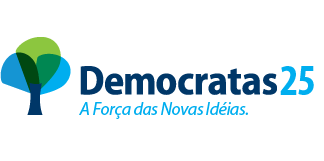 